CAMPANIE DE INFORMARE ȘI CONSTIENTIZARE realizată cu sprijinul Centrului Județean de Resurse și Asistență Educațională Vrancea Elevii vor fi informați cu privire la importanța menținerii unui aer curat, prin materialul: “Calitatea aerului = Calitatea vieții” și vor răspunde la un chestionar cu 5 întrebări.Toti elevii vor fi premiați cu câte o insignă “Voluntar de mediu”Grupul țintă  - 500 de elevi din învățământul primar rural.Au participat 508 copii și 42 de cadre didactice de la Școala Gimnazială ”Învățător Gheorghe Asănache” Bordești, Școala Gimnazială ”Principele Șerban Ghica și Principesa Aristița Ghica” Sihlea, Școala Gimnazială Pufești, Școala Gimnazială ”Ion Diaconu” Tulnici, Școala Gimnazială Chiojdeni, Școala Gimnazială Vînători și Liceul Teoretic ”Grigore Gheba” Dumitrești. 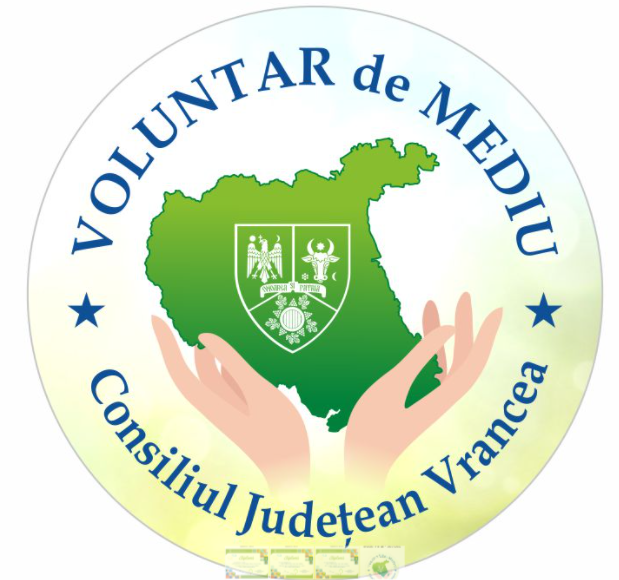 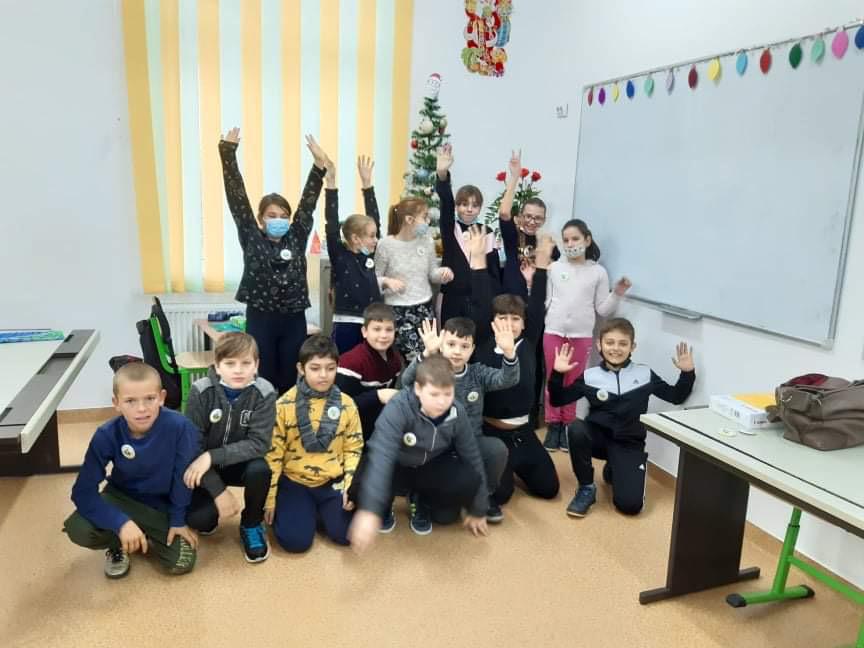 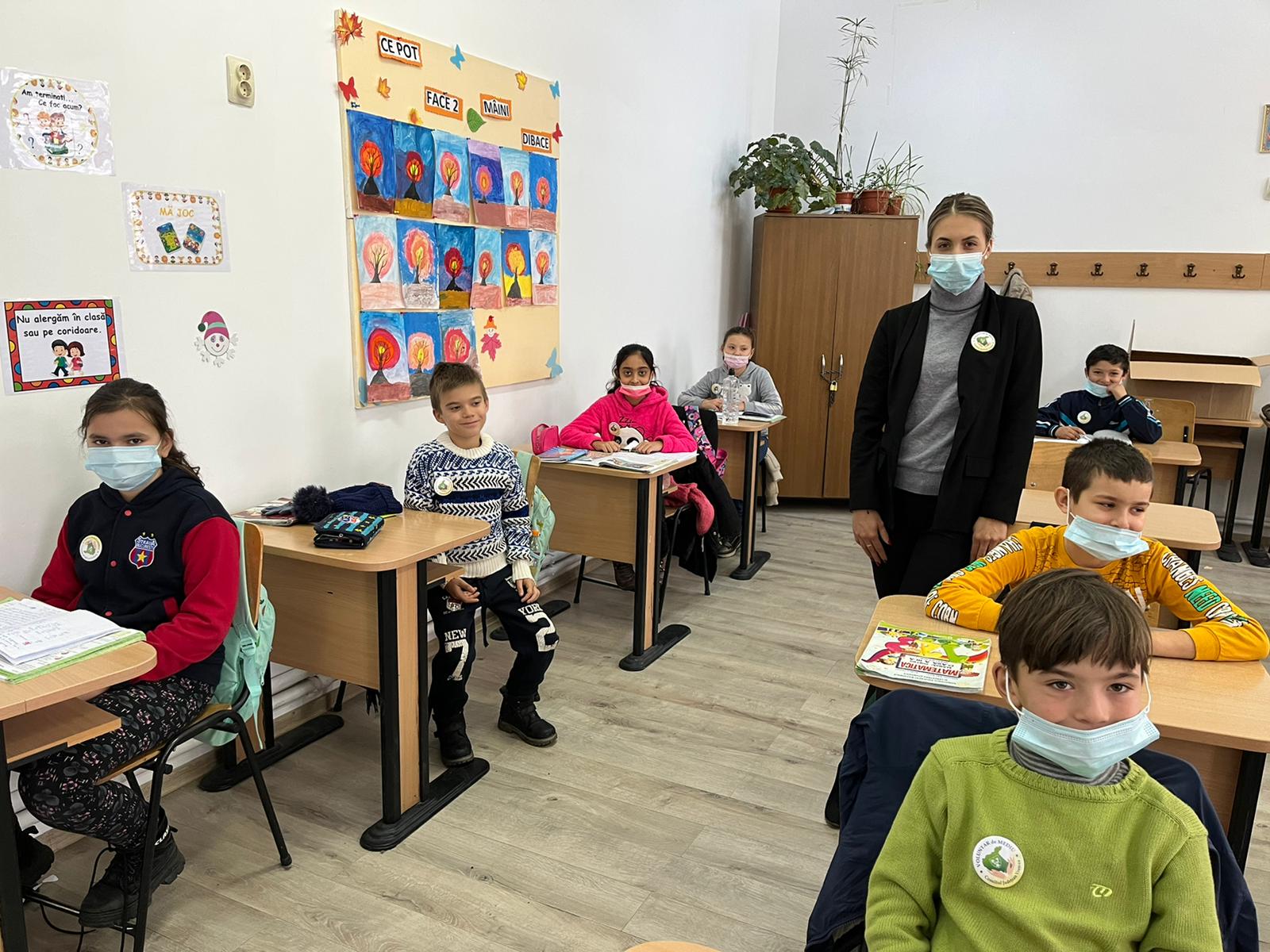 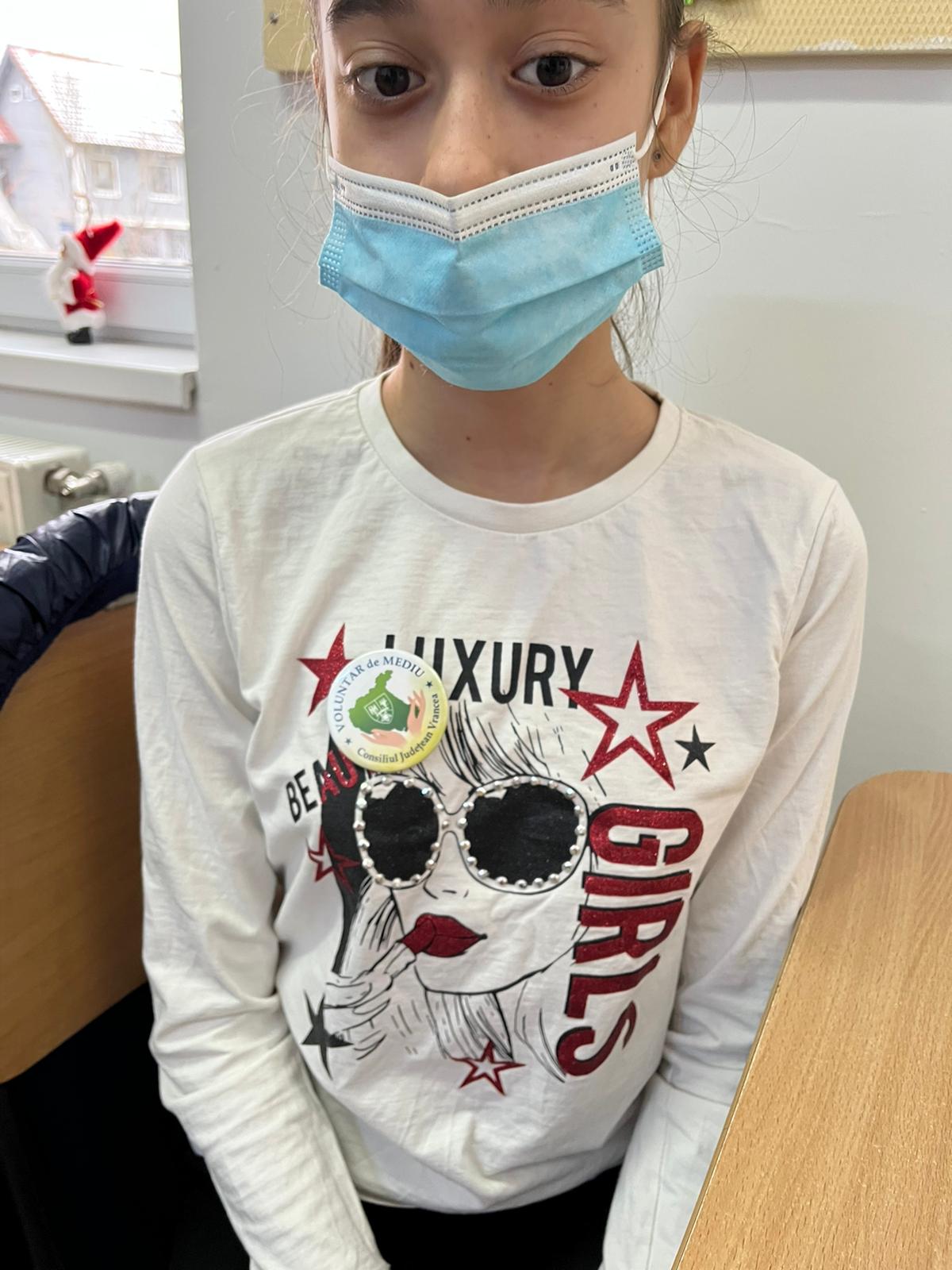 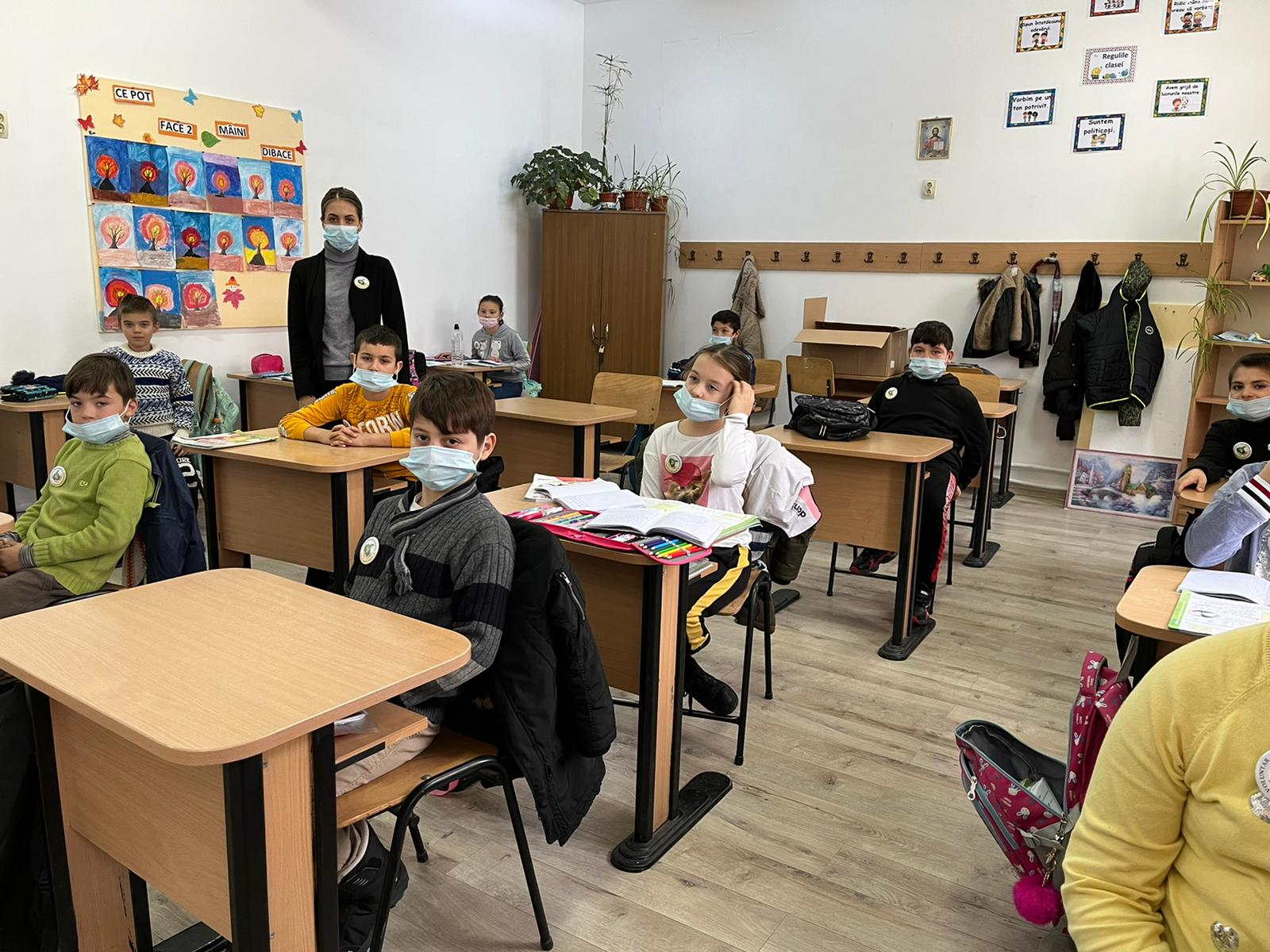 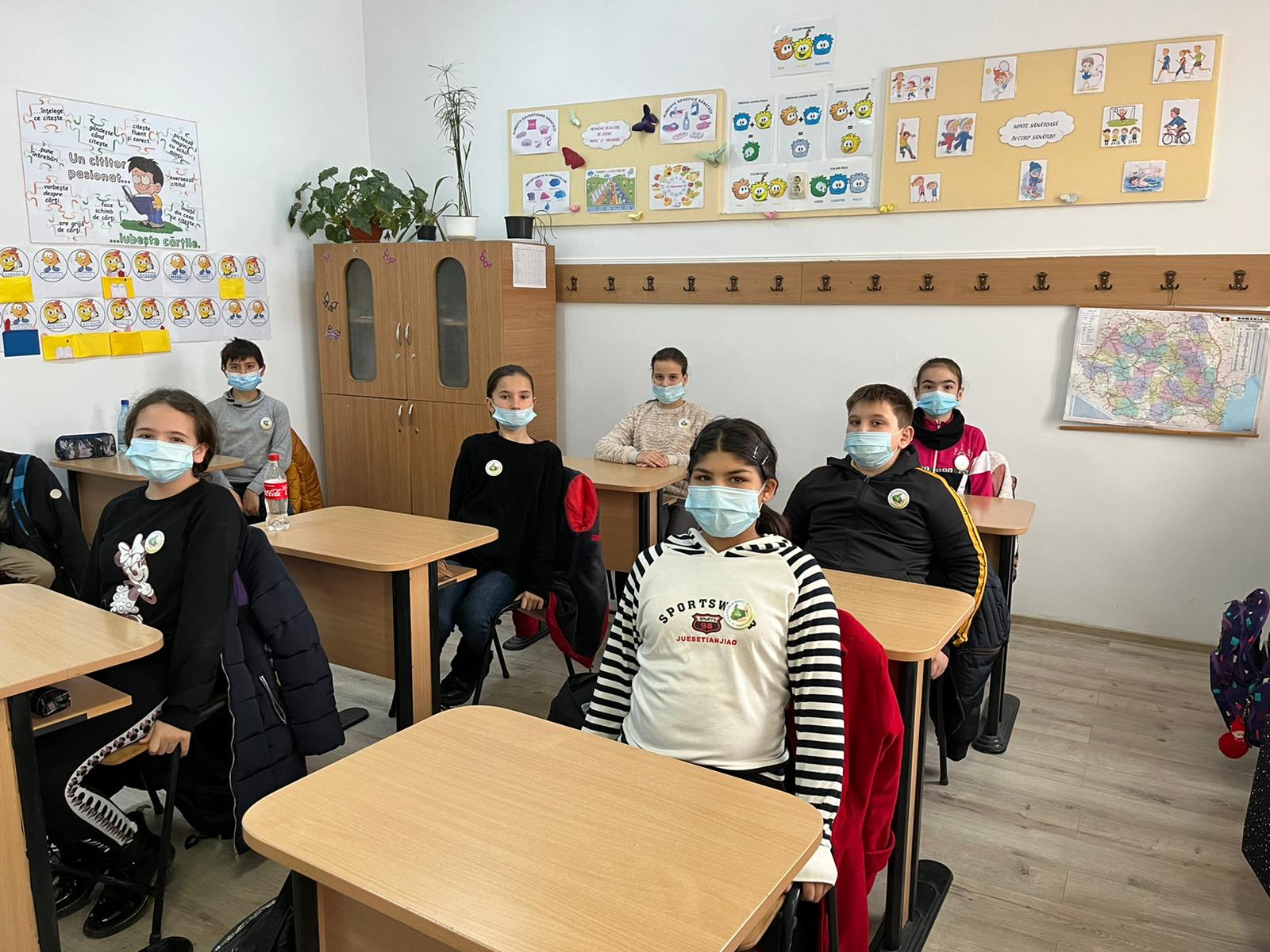 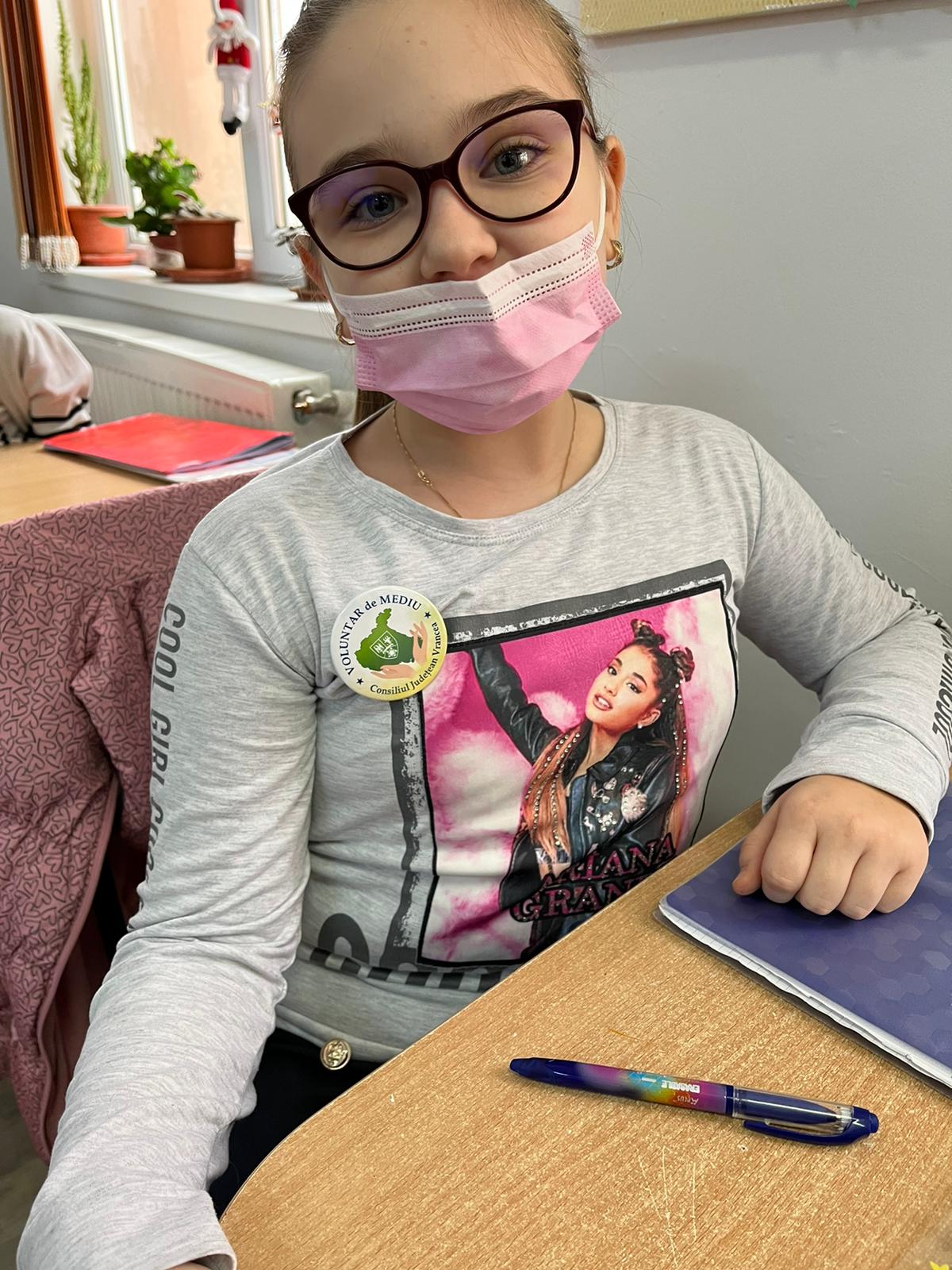 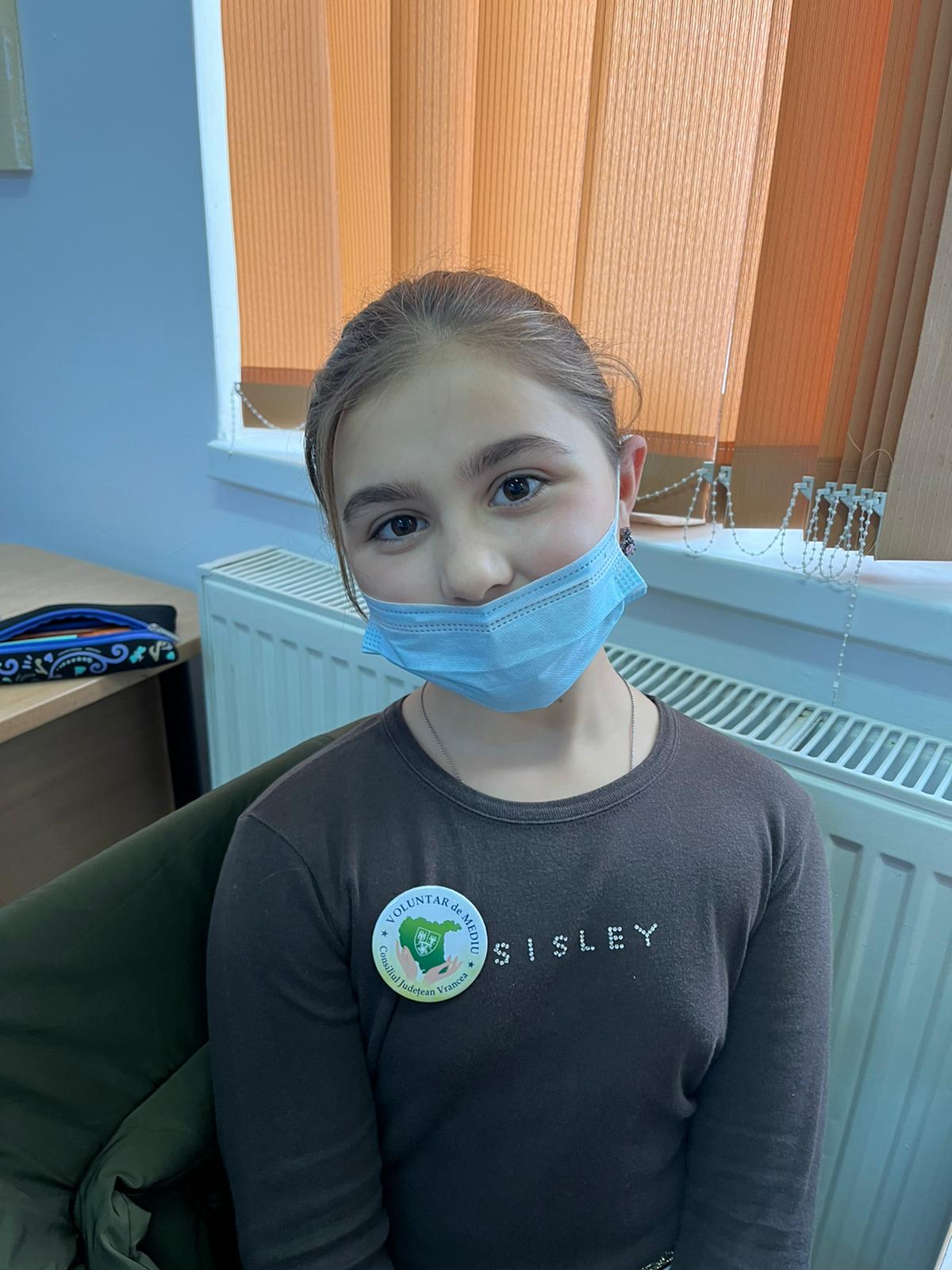 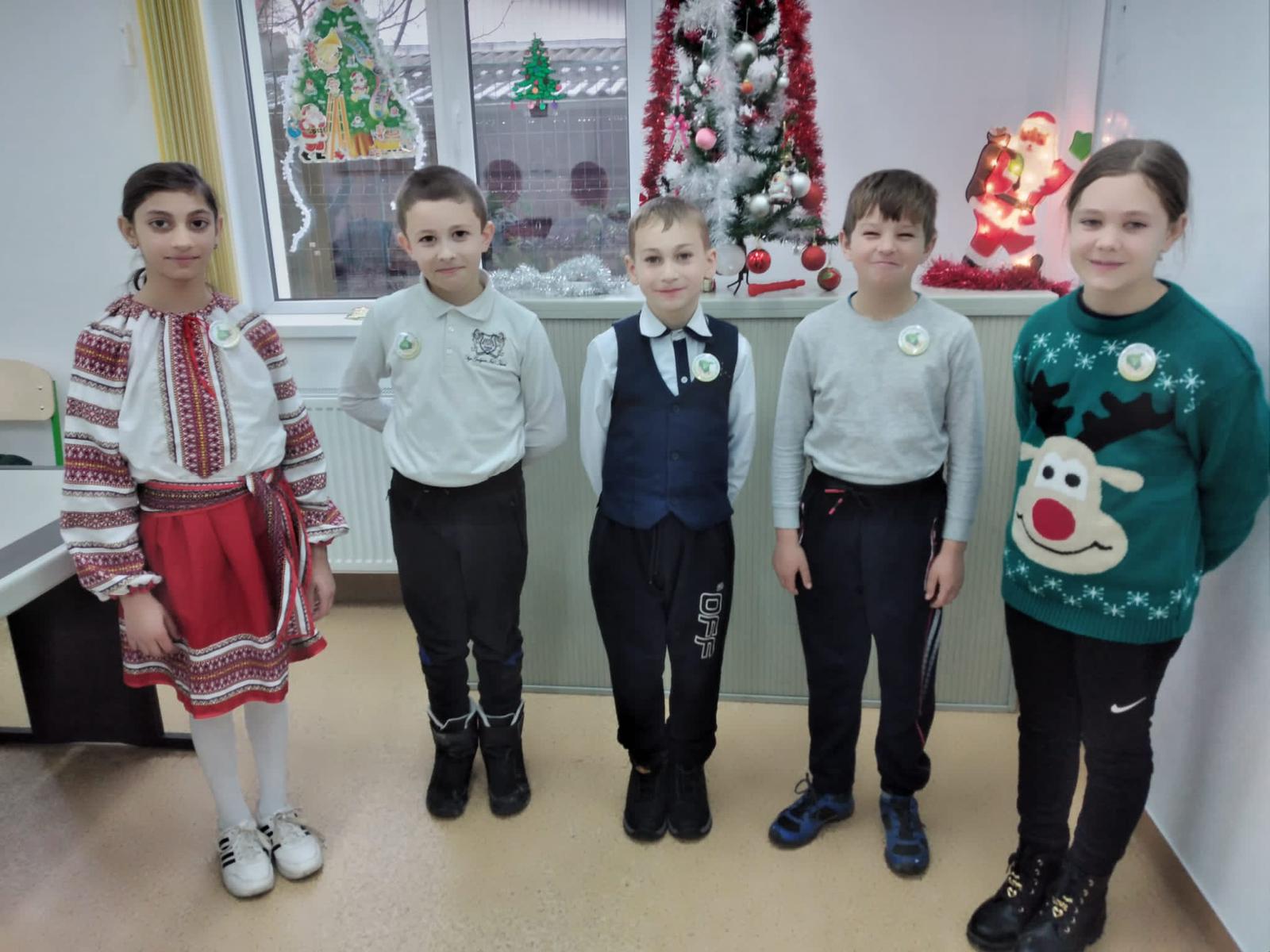 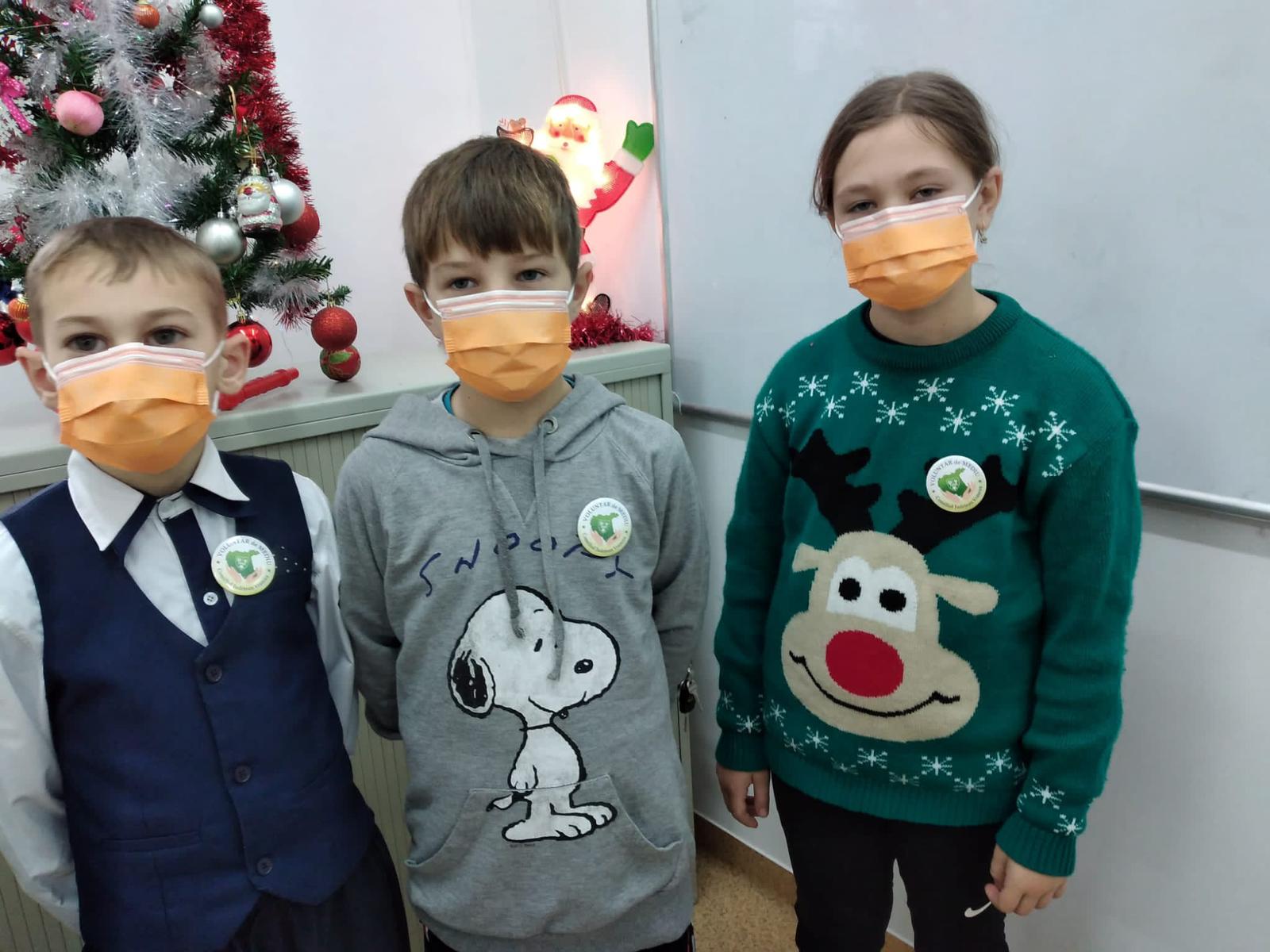 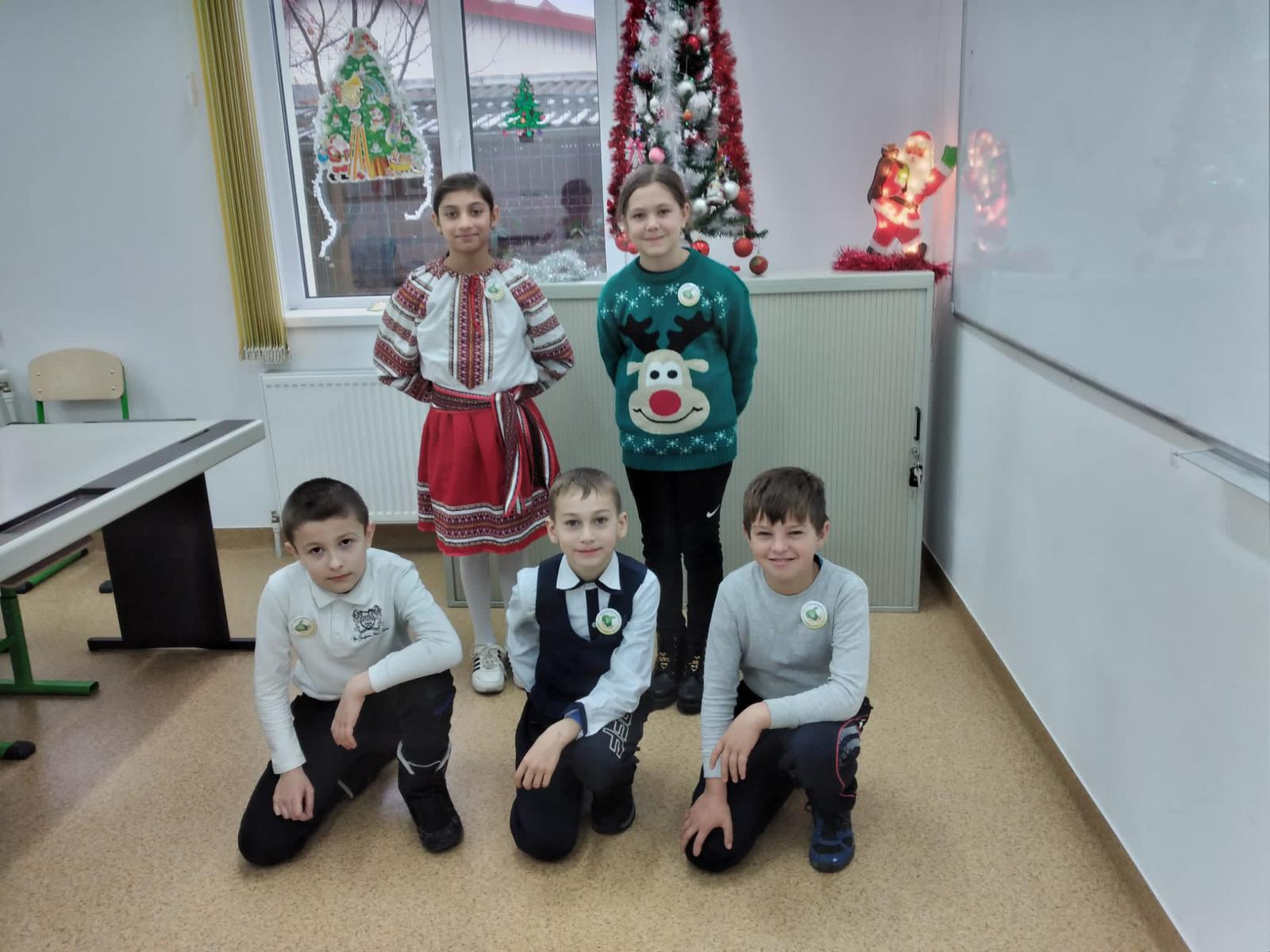 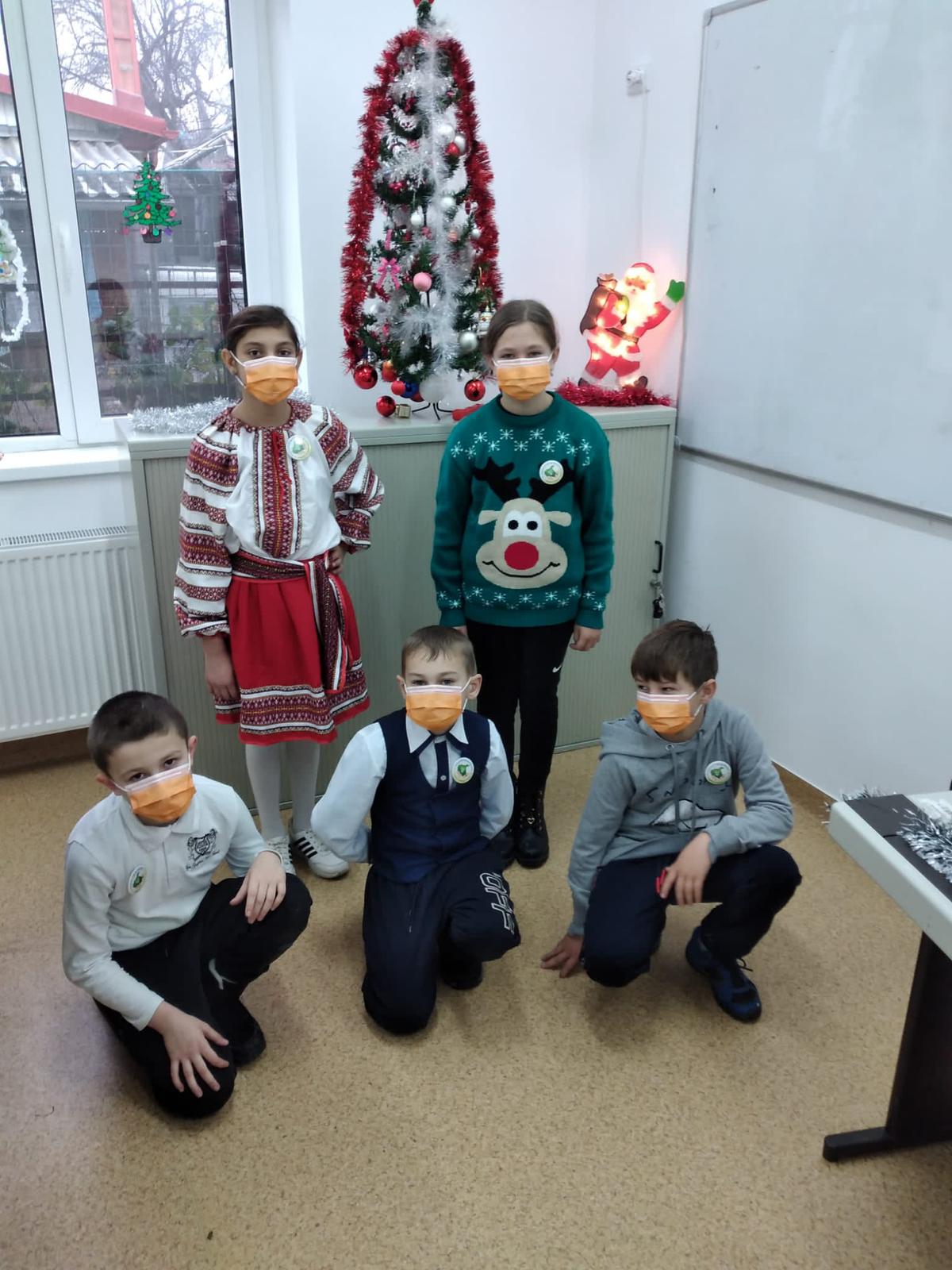 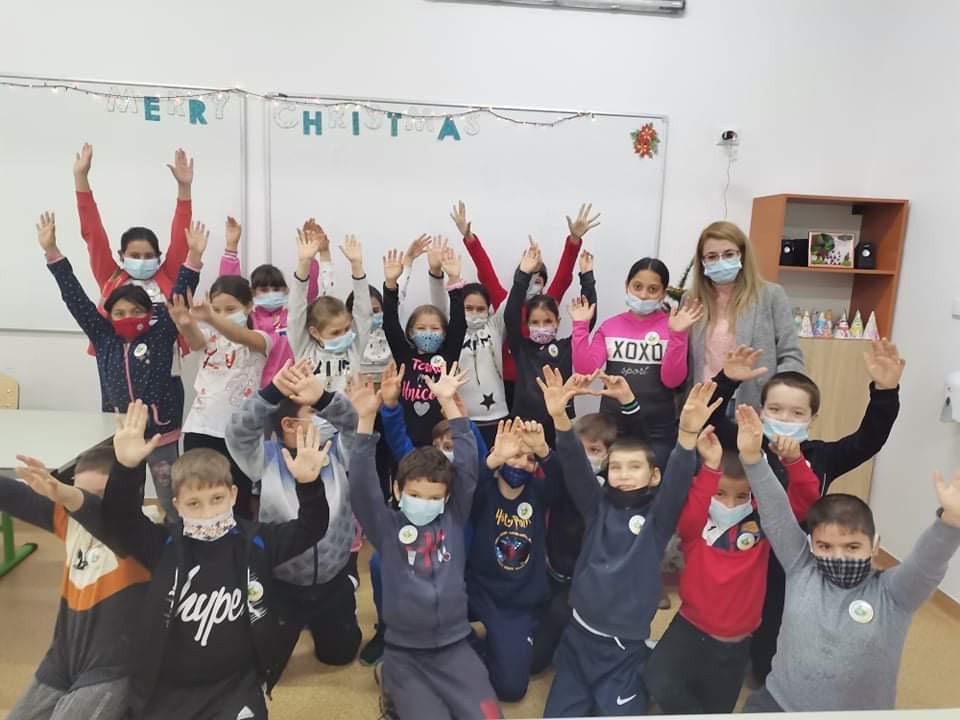 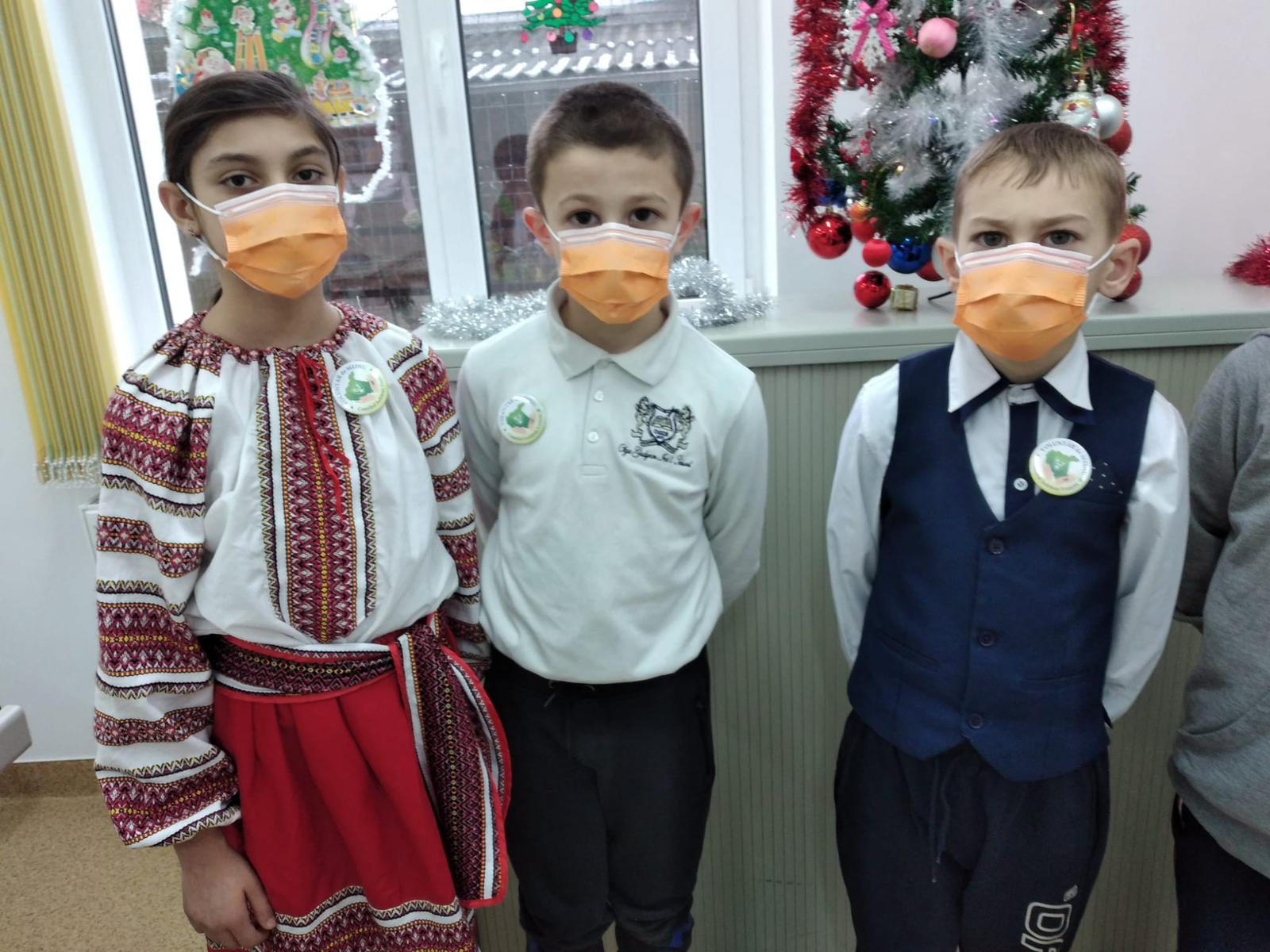 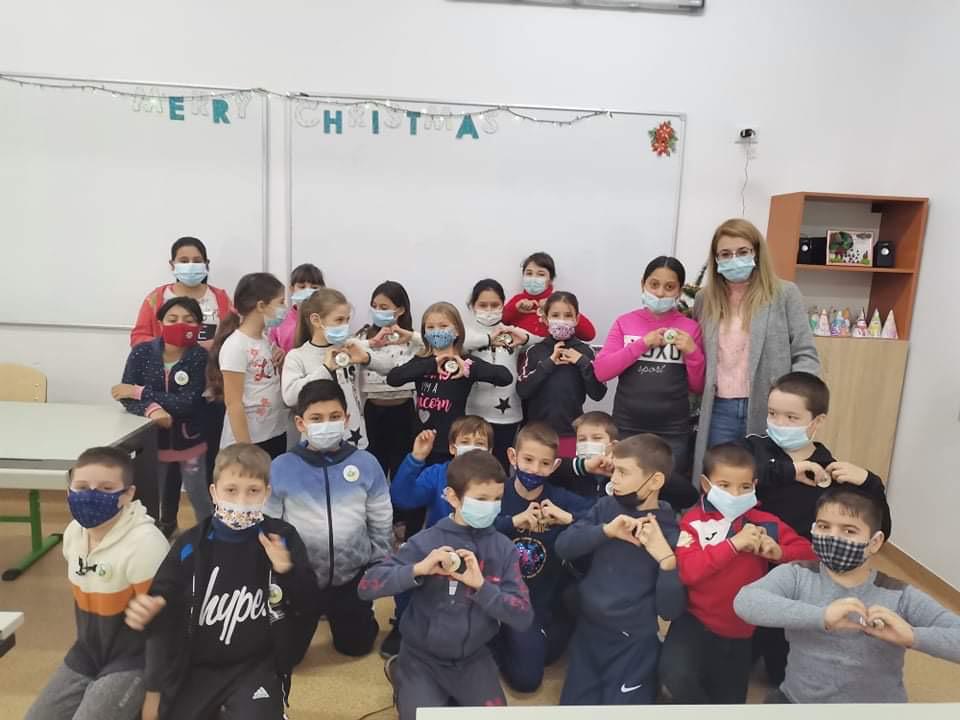 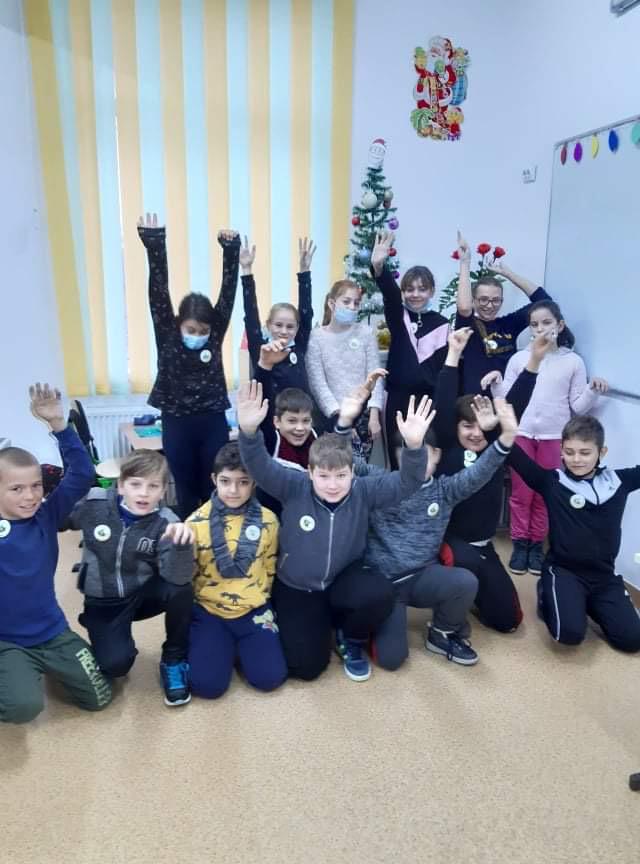 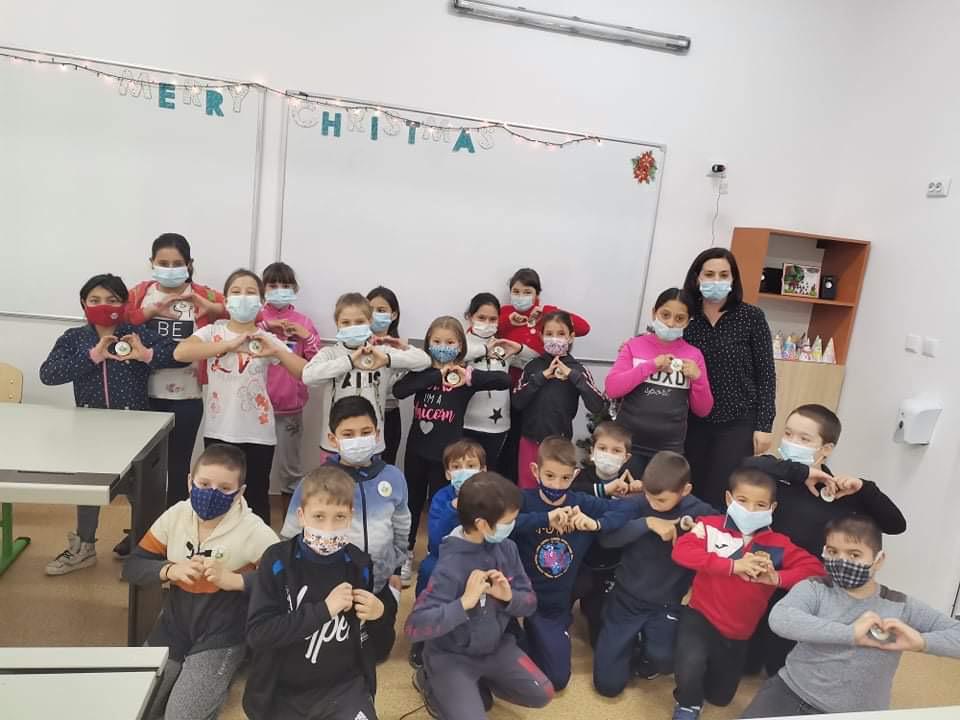 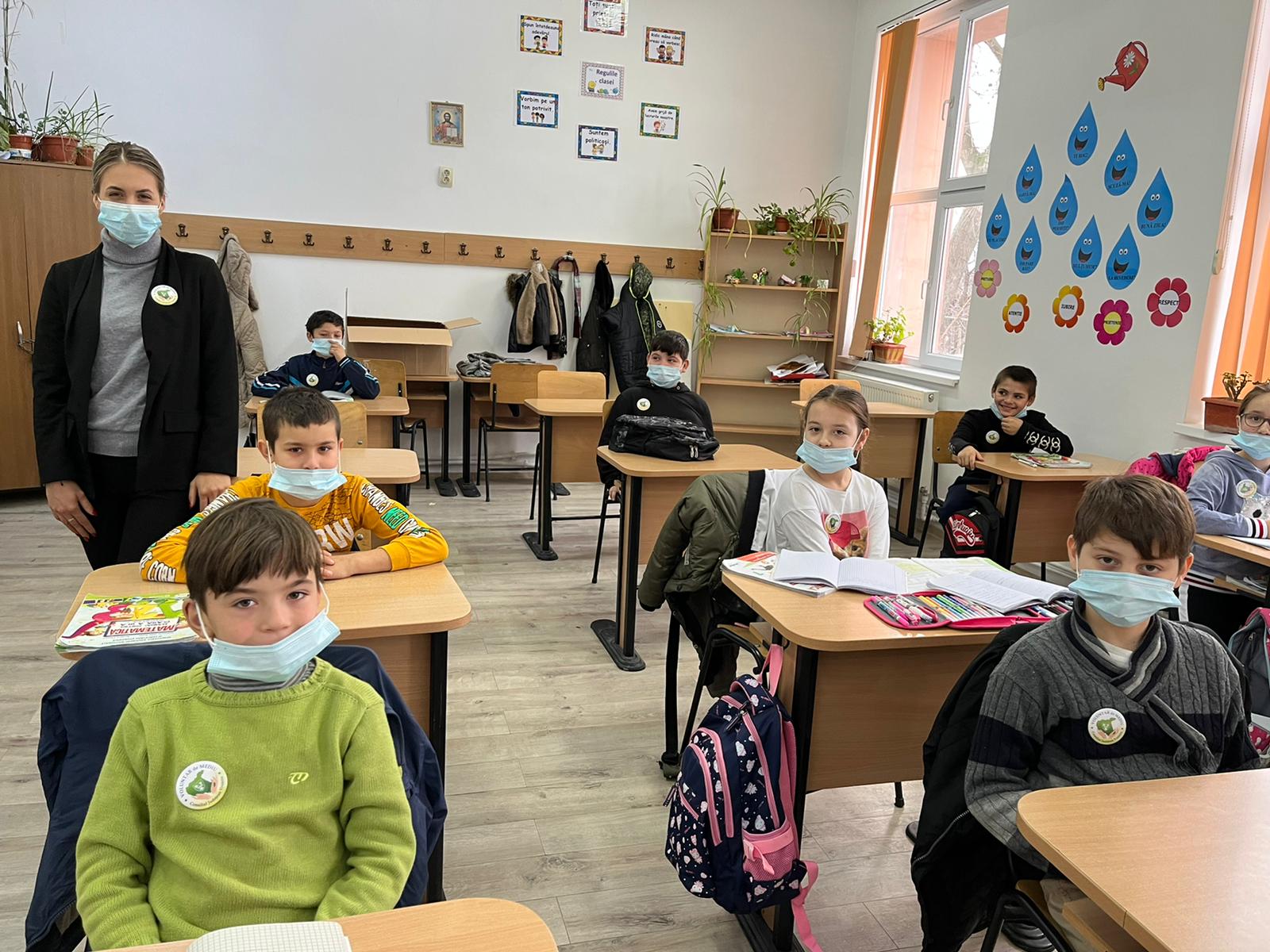 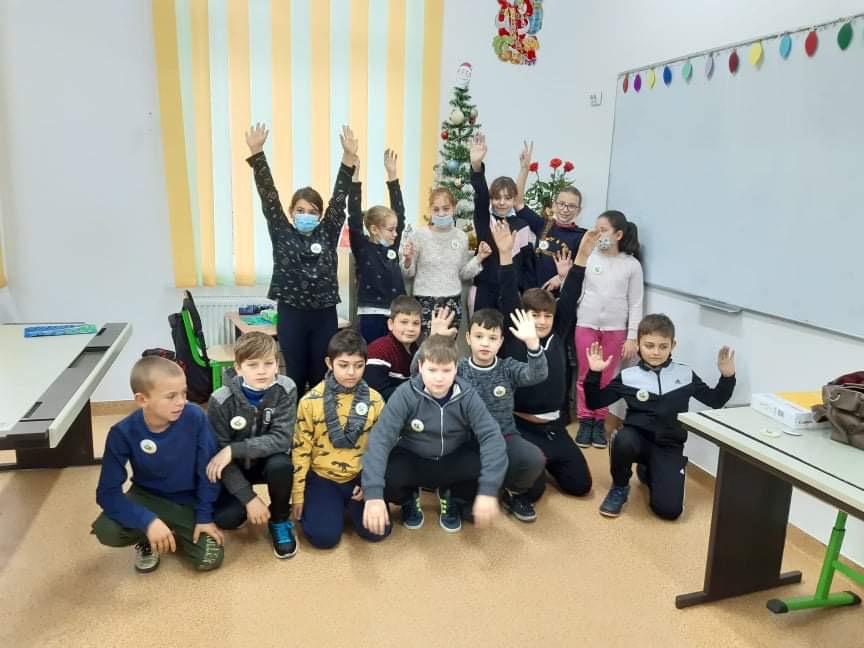 